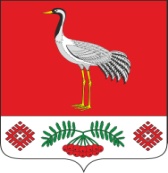 09.02.2024 г. №8РОССИЙСКАЯ ФЕДЕРАЦИЯИРКУТСКАЯ ОБЛАСТЬБАЯНДАЕВСКИЙ МУНИЦИПАЛЬНЫЙ РАЙОНТУРГЕНЕВСКОЕ СЕЛЬСКОЕ ПОСЕЛЕНИЕАДМИНИСТРАЦИЯО ВЫДЕЛЕНИИ И ОБОРУДОВАНИИ НА ТЕРРИТОРИИ МО «ТУРГЕНЕВКА» СПЕЦИАЛЬНЫХ МЕСТ ДЛЯ РАЗМЕЩЕНИЯ ПЕЧАТНЫХ АГИТАЦИОННЫХ МАТЕРИАЛОВ НА ВЫБОРАХ ПЕЗИДЕНТА РОССИЙСКОЙ ФЕДЕРАЦИИ 17 МАРТА 2024 ГОДА	На основании пункта 7 статьи 54 Федерального Закона от 12 июня 2012 года №67-ФЗ «Об основных гарантиях избирательных прав и права на участие в референдуме граждан Российской Федерации», Федерального закона от 10.01.2003 N 19-ФЗ  "О выборах Президента Российской Федерации"  и статьи 12 Устава муниципального образования «Тургеневка», администрация муниципального образования «Тургеневка»ПОСТАНОВЛЯЕТ:1.Выделить и оборудовать специальные места для размещения печатных  агитационных материалов на выборах депутатов в законодательное собрание Иркутской области и в Думу МО «Тургеневка» на территории избирательного участка №163 муниципального образования «Тургеневка» - доска объявлений ДД по ул.Советская, 50;- доска объявлений магазин «Родник» ул.Советская, 52; - доска объявлений по ул.Советская, 82;2.Контроль за исполнением данного постановления оставляю за собой.3.Данное постановление опубликовать в Вестнике МО «Тургеневка».Глава МО «Тургеневка»В.В. Синкевич